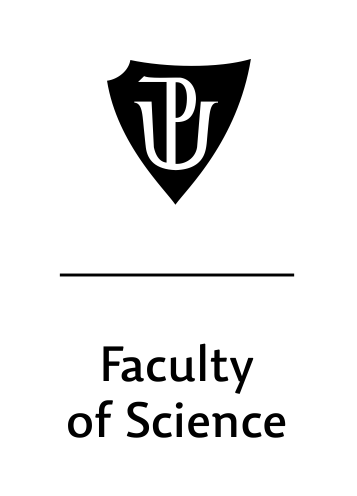 INTERNAL PROVISION OFFACULTY OF SCIENCE UPPrF	B-18/05Dean´s day offContent:	Decision of the Dean to grant a day offDrafted by:	Dean of the Faculty of ScienceForce: 	as of 15. 10. 2018Effect: 	as of 15. 10. 2018Distribution list: 	Secretaries of departments and research centers	Head of the Economic department	Secretary of the FacultyDean´s day offon December 27 and 28, 2018Dean of the Faculty of Science grants time off work to members of academia and employees of the Faculty on December 27 and 28, 2018. Managers of individual organizational units will decide how to ensure necessary activities. For the time the Dean's days off are granted, all employees are entitled to wages as if at work. In employee's timesheet, this time will be reported as working time.This Decision shall enter into force and effect on the date of issue.In Olomouc, on October 15, 2018doc. RNDr. Martin Kubala, Ph.D. , v.r. 
Dean of the Faculty of Science